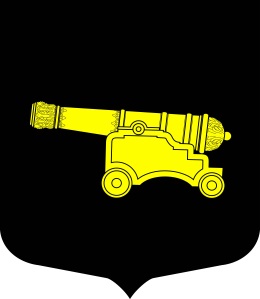 МУНИЦИПАЛЬНАЯ ПРОГРАММА«Организация досуговых мероприятий для жителей муниципального образования МО Литейный округ  на 2023-2025 годы»Приложение № 7к Постановлению МАот 31.10.2022 № 20ПАСПОРТЦелевые показатели (индикаторы) программы:Основные мероприятия Программы 2023Объемы финансирования программы носят прогнозный характер и подлежат уточнению, исходя из возможностей бюджета и степени реализации мероприятий Программы. При отсутствии финансирования мероприятий могут переноситься либо сниматься. Решение о переносе сроков либо снятии принимается Местной Администрацией.Основные мероприятия Программы 2024Основные мероприятия Программы 2025Наименование программыОрганизация досуговых мероприятий для жителей муниципального образования МО Литейный округ на 2023-2025 годыНормативно-правовые основания для разработки программыФедеральный закон от 06.10.2003 №131-ФЗ «Об общих принципах организации местного самоуправления в Российской Федерации», Закон Санкт-Петербурга от 23.09.2009.№420-79 «Об организации местного самоуправления в Санкт-Петербурге»,Устав муниципального образования  муниципального округа Литейный округ,Постановление Местной Администрации муниципального образования муниципального округа Литейный округ от 22.11.2018 № 32 «Об утверждении Порядка разработки, реализации и оценки эффективности муниципальных программ муниципального образования муниципального округа Литейный округ».Заказчик программыМестная Администрация внутригородского муниципального образования муниципальный округ Литейный округОтветственные разработчики ПрограммыОбщий отдел Местной Администрации МО МО Литейный округ	Сроки реализации программы2023-2025 годыОсновные цели программы и задачи программыЦели:Снижение влияния негативных последствий экономических, социальных и других факторов на социально незащищенные слои населения путем создания условий для организованного времяпровождения граждан;Популяризация культурно-исторического наследия России и Санкт-Петербурга;Реализация познавательной и творческой активности граждан.Задачи:Организация и проведения досуговых мероприятий для  жителей муниципального образования Литейный округ;Привлечение населения округа к активному участию в досуговых мероприятиях муниципального образования;Обеспечение доступности и разнообразия предлагаемых населению культурных услугПеречень основных мероприятий программы1. Культурные и досуговые мероприятия для  жителей округа: приобретение билетов на спектакли, зрелищные постановки, интерактивные программы.2. Культурно-просветительские, образовательные и прочие экскурсии для жителей муниципального образования: организация и проведение автобусных экскурсий по Санкт-Петербургу, Ленинградской области, России.3. Муниципальные кружки, лекции, занятия: организация работы муниципальных секций, кружков, встреч по интересам.Объемы и источники финансирования программы13 000,0 тыс. руб. из средств бюджета МО Литейный округ, в том числе:2023 год – 5 000,0 тыс. руб. 2024 год - 4000,0 2025 год - 4000,0Ожидаемые конечные результаты реализации программы- обеспечение доступности услуг в области организации досуга для различных категорий населения, удовлетворение потребности жителей округа разного возраста в посещении концертов, выставок, театров, тематических экскурсий; - увеличение охвата незащищенных слоев населения  социокультурными услугами;- повышение доверия к органам местного самоуправления.Система организации контроля за реализацией программыКонтролирующие органы: Местная Администрация внутригородского муниципального образования муниципальный округ Литейный округ, Муниципальный Совет внутригородского муниципального образования муниципальный округ Литейный округ№
п/пНаименование показателяЦелевой индикаторЦелевой индикаторЦелевой индикаторЦелевой индикатор№
п/пНаименование показателяЕдиница измеренияКоличество Количество Количество №
п/пНаименование показателяЕдиница измерения2023 годПлановый периодПлановый период№
п/пНаименование показателяЕдиница измерения2023 год2024 год2025 год1Количество проведенных мероприятийед.4740402Количество участников мероприятийчел.4 30030003000№п/пНаименование мероприятияПериод проведенияОбъем финансирования(тыс. руб.)Ожидаемые результатыОжидаемые результаты№п/пНаименование мероприятияПериод проведенияОбъем финансирования(тыс. руб.)Кол-во мероприятийКол-во жителей (чел.)1Организация досуга жителей  округа путем предоставления им  бесплатных билетов для посещения выставок, музеев, концертных залов,   театров, аквапарка, в том числе для детей в дни школьных каникул1 квартал2 квартал3 квартал4 квартал600,0800,0750,0850,0 4 мероприятий3   мероприятий3мероприятия5мероприятий600 чел800 чел.600 чел800 чел Итого3 000,02Организация досуговых мероприятий для    жителей округа, в том числе работы муниципальных кружков, занятий по интересам,  лекций для жителей округа2.1Курсы по компьютерной грамотности «Компьютер для бабушек и дедушек»2 квартал96,016 занятий (32 часа)152.2Организация и проведение для жителей округа мастер-класса по  декупажуАпрель, октябрь100,02202.3Организация и проведение для жителей округа мастер-класса по дыхательной гимнастикеМарт, апрель, май, июнь.50,041002.4Организация и проведение  для жителей округа муниципального кружка «Культура здоровья»Ежемесячно, 3 четверг (март, апрель, май, июнь, сентябрь, октябрь, ноябрь, декабрь) 64,08 занятий (16часов)1002.5Организация и проведение цикла творческих встреч «Клуб интересных встреч»1 раз в квартал440,044002.6Организация и проведение для   детей округа цикла  мастер-классов по живописи.( март – декабрь)1 раз в месяц150,0 10 занятий25Итого900,03Организация экскурсионных поездок для жителей округа (в том числе для опекаемых детей, детей инвалидов и многодетных семей)   Март-декабрь, ежемесячно1100,020800ИТОГО1 100,0,0 Итого5 000,0№п/пНаименование мероприятияПериод проведенияОбъем финансирования(тыс. руб.)Ожидаемые результатыОжидаемые результаты№п/пНаименование мероприятияПериод проведенияОбъем финансирования(тыс. руб.)Кол-во мероприятийКол-во жителей (чел.)1Организация досуга жителей  округа путем предоставления им  бесплатных билетов для посещения выставок, музеев, концертных залов,   театров, аквапарка, в том числе для детей в дни школьных каникул1 квартал2 квартал3 квартал4 квартал550,0700,0500,0800,03 мероприятий4  мероприятий3 мероприятия6 мероприятий400 чел600 чел.400 чел600 чел Итого2 550,02Организация досуговых мероприятий для    жителей округа, в том числе работы муниципальных кружков, занятий по интересам,  лекций для жителей округа2.1Курсы по компьютерной грамотности «Компьютер для бабушек и дедушек»2 квартал100,016 занятий (32 часа)152.2Организация и проведение для жителей округа мастер-класса.Апрель, октябрь  ноябрь150,03602.3Организация и проведение  для жителей округа муниципального кружка «Культура здоровья»Ежемесячно, 3 четверг (март, апрель, май, июнь, сентябрь, октябрь, ноябрь, декабрь) 80,08 занятий (16часов)1002.4Организация и проведение цикла творческих встреч «Клуб интересных встреч»1 раз в квартал220,022002.5Организация и проведение для   детей округа цикла  мастер-классов ( март – декабрь)1 раз в месяц100,0 10 занятий25Итого650,03Организация экскурсионных поездок  для жителей округа(в том числе для опекаемых детей, детей инвалидов и многодетных семей)   (Приложение 1)Март-декабрь, ежемесячно800,015600ИТОГО800,0,0 Итого4 000,0№п/пНаименование мероприятияПериод проведенияОбъем финансирования(тыс. руб.)Ожидаемые результатыОжидаемые результаты№п/пНаименование мероприятияПериод проведенияОбъем финансирования(тыс. руб.)Кол-во мероприятийКол-во жителей (чел.)1Организация досуга жителей  округа путем предоставления им  бесплатных билетов для посещения выставок, музеев, концертных залов,   театров, аквапарка, в том числе для детей в дни школьных каникул1 квартал2 квартал  3 квартал4 квартал550,0700,0500,0800,03 мероприятий4   мероприятий3 мероприятия6 мероприятий400 чел600 чел.400 чел600 чел Итого2 550,02Организация досуговых мероприятий для    жителей округа, в том числе работы муниципальных кружков, занятий по интересам,  лекций для жителей округа2.1Курсы по компьютерной грамотности «Компьютер для бабушек и дедушек»2 квартал100,016 занятий (32 часа)152.2Организация и проведение для жителей округа мастер-класса.Апрель, октябрь,ноябрь150,03602.3Организация и проведение  для жителей округа муниципального кружка «Культура здоровья»Ежемесячно, 3 четверг (март, апрель, май, июнь, сентябрь, октябрь, ноябрь, декабрь) 80,08 занятий (16часов)1002.4Организация и проведение цикла творческих встреч «Клуб интересных встреч»1 раз в квартал220,0204002.5Организация и проведение для   детей округа цикла  мастер-классов ( март – декабрь)1 раз в месяц100,0 10 занятий25Итого650,03Организация экскурсионных поездок  для жителей округа(в том числе для опекаемых детей, детей инвалидов и многодетных семей)   (Приложение 1)Март-декабрь, ежемесячно800,021800ИТОГО800,0,0 Итого4 000,0